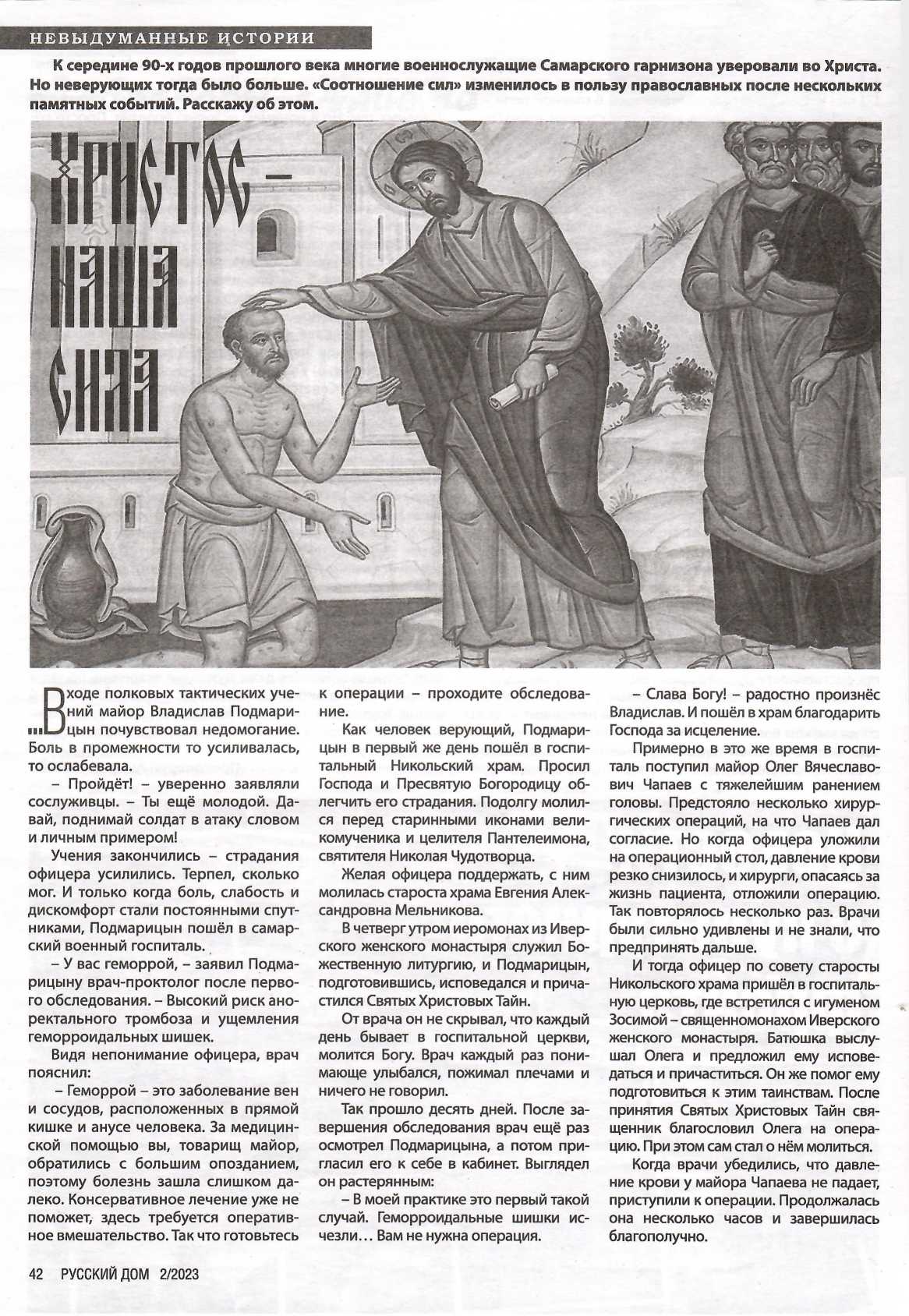 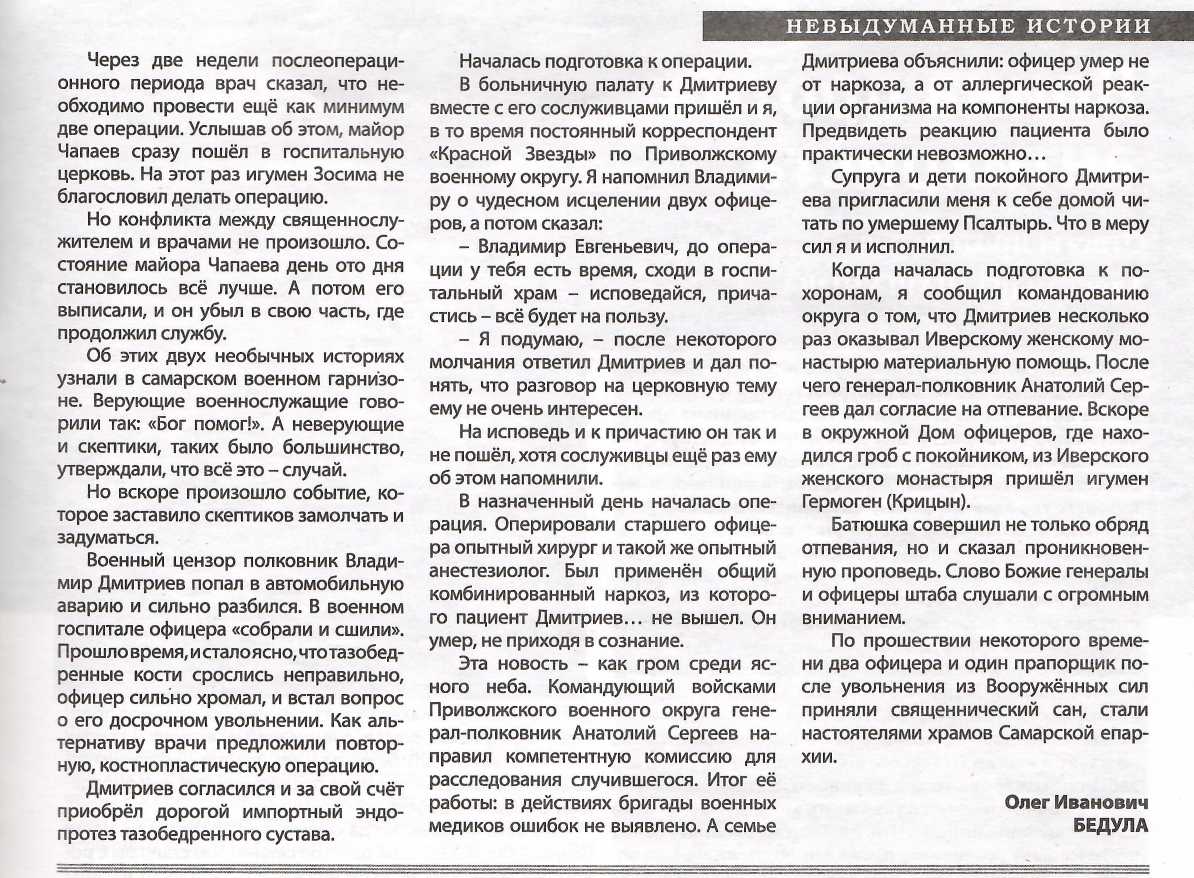 РУССКИЙ ДОМ 2/2023 43